5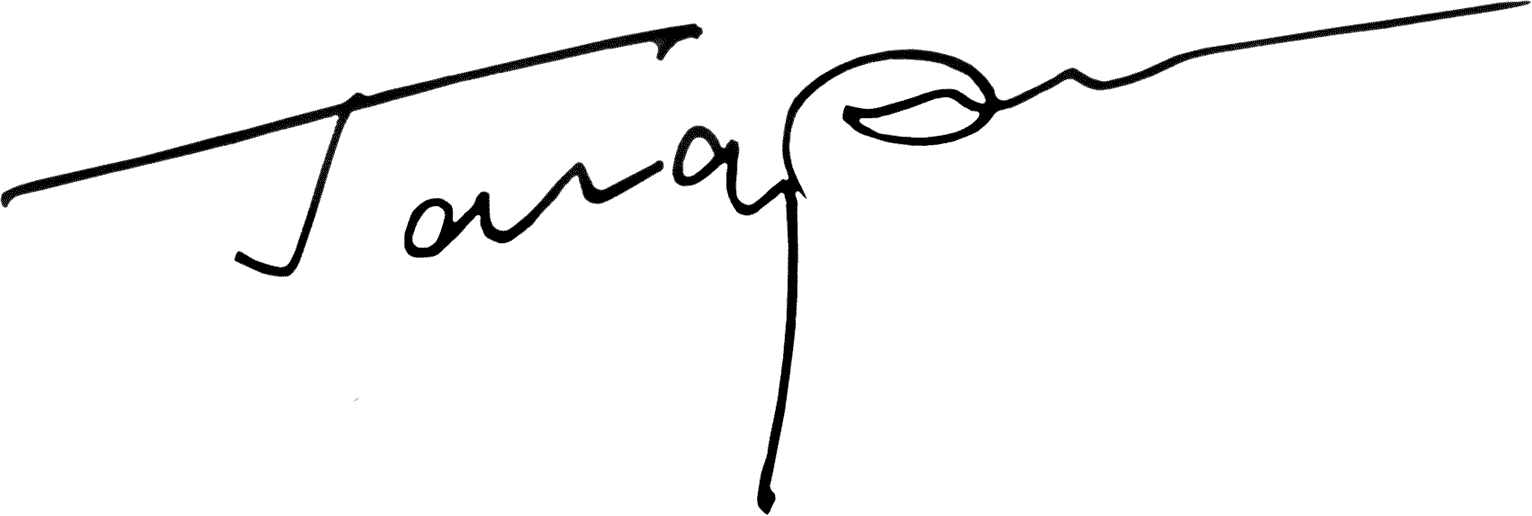 55555555555444444444444333333333333